УТВЕРЖДАЮЗам. директора по УР________ Д.А. Парцвания«___» __________ 20____ г.Вариант 1 (без практической части)Критерии оценкиВремя выполнения 1 часУРОВЕНЬ 1ЧАСТЬ А   ДОПОЛНИТЕ ПРЕДЛОЖЕНИЕ ИЛИ ВСТАВЬТЕ ПРОПУЩЕННЫЕ  СЛОВА1 Верхнекамское месторождение образовалось  ______ млн. лет назад2 На Верхнекамском месторождении разрабатываются пласты ............3 Земля как планета образовалась _______ лет назад4 Существуют следующие виды горнодобывающих предприятий:а)		б)		в)		г)		д)5 Основными способами добычи калийных руд являются ............6 Твёрдые тела в виде многогранников называются ..........8 На рудниках Верхнекамского месторождения применяется _______________ система разработки7 Потери руды при транспортировке - это ___________________________ потери8 На рудниках Верхнекамского месторождения применяется ______________ система разработки9 Хлористый калий  и галит  - это основные составляющие руды, именуемой .............10 Все применяемые на рудниках и шахтах схемы проветривания по расположению основных воздухоподающих и вентиляционных стволов делятся на     а)___________ и б) _______________11 По положение в земной коре горные выработки подразделяются на ........ЧАСТЬ Б  ВЫБЕРИТЕ ОДИН ПРАВИЛЬНЫЙ ОТВЕТ12 Совокупность горных работ и производственных процессов, обеспечивающих безопасную и экономичную добычу полезного ископаемого - этоА -  технология открытой разработкиБ -  технология закрытой разработкиВ -  разработка месторождения13 Выработки, проведённые за счёт капитальных вложений и числящихся на балансе основных фондов предприятия, называютсяА - вспомогательные выработкиБ - капитальные выработкиВ - очистныеГ - подготовительные14 Трещина в земной коре, заполненная каким-либо минеральным веществом, называетсяА - керн;Б - жила;В - скважина15 Расстояние по вертикали между уровнем поверхности и рабочим горизонтом шахты - этоА -  высота этажа;Б - глубина оруденения;В - глубина разработки месторождения16 Объёмная масса руды в массиве     т/м3 соответствует значениюА - 2,15Б -  2,2В -  2,07Г -   2,117 Приоритетное значение крепления выработокА - защита от горного давленияБ - защита оборудованияВ - предохранение кровли от обрушенияД - защита персонала18 Анкерная крепь устанавливается в выработках А - при появлении отслоения кровлиБ - по решению машиниста комбайнаВ - после проявлений ГДЯД - в соответствии с паспортом проходки19 Бурение шпуров основано наА - разрушении пород резаниемБ - разрушении пород взрывным способомВ - механическом разрушении пород 20 Магистральный транспорт обеспечивает перемещение руды по выработкам главных направлений доА - участкового бункера – накопителяБ -  общешахтного бункераВ - дозаторной установки21 Наиболее распространённым вредным компонентом атмосферы горных выработок являетсяА - углекислый газБ - метанВ - выхлопные газы погрузо-доставочных машинГ - соляная пыль УРОВЕНЬ 2ЧАСТЬ В        ВЫБЕРИТЕ ВСЕ ПРАВИЛЬНЫЕ ОТВЕТЫ22 При комбайновом способе выемки доставка и транспортировка отбитой руды осуществляетсяА - самоходными вагонамиБ - скреперными лебёдкамиВ - ленточными конвейерамиД - ПДМ23 Промышленные ВВ предназначаются дляА - измельченияБ - разрушения породы В - дробления породыГ - перемещения породы24 Назначение закладки выработанного пространстваА - уменьшение деформации ВЗТБ -  уменьшение оседания земной поверхностиВ  -хранение отходов отработкиД - увеличение извлечения руды из недр25  С целью изыскания эффективных способов пылеподавления на комбайнах были проведены исследования мокрых способовА - орошение форсунками механического типа Б - гашение воздушно-механической пенойВ - пылеотсасывающие установкиГ - пылеподавление с помощью водовоздушного душированияЧАСТЬ Г      УСТАНОВИТЕ ПРАВИЛЬНУЮ ПОСЛЕДОВАТЕЛЬНОСТЬ26 При невозможности удалить отслоения породы самому, машинист комбайна обязанА - доложить горному мастеруБ - оградить опасное место предупредительными знаками В - удалить людейЧАСТЬ Д УСТАНОВИТЕ СООТВЕТСТВИЕ2728ЧАСТЬ Е  Запишите наименования элементов схемы очистной выемки пласта в два слоя29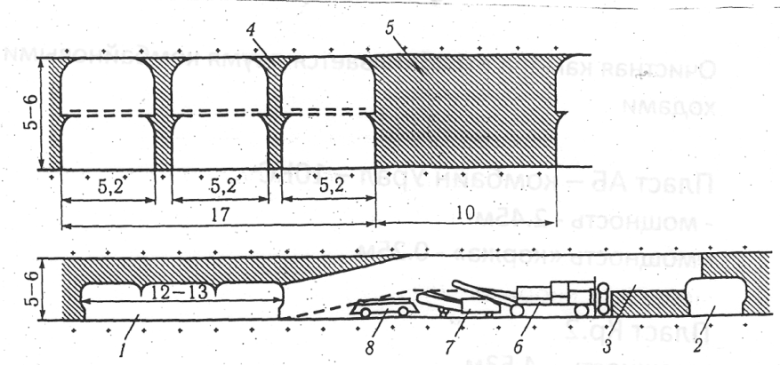 1 -2  -3 -4 -5 -НеудовлетворительноУдовлетворительноХорошоОтличноМенее 33 баллов(0 - 69 %)От 33 до 37 баллов(70 – 79%) –От 38 до 42 баллов(80 - 89%)От 43 до 48  баллов(90 - 100%)1 Подземный бункерный комплексОсновное оборудование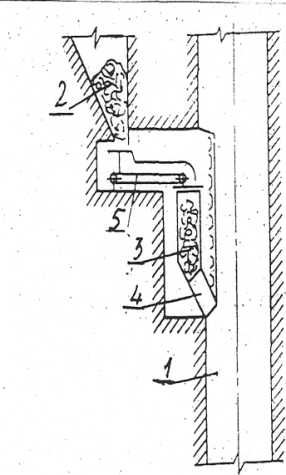 А) - бункерБ) - дозаторВ) - скиповой стволГ) -  загрузочное устройствоД) - пластинчатый питатель2 Схема действия взрыва в соляном массиве при наличии обнажённой поверхностиЭлементы взрыва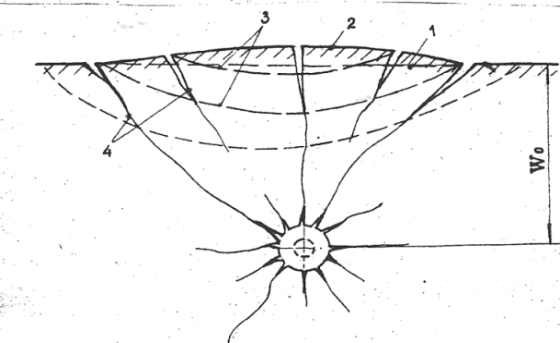 А) - поверхность массива в момент взрываБ) - откольные трещиныВ) - поверхность массива до взрываГ) -  разрывные трещиныД) - линия наименьшего сопротивления